Количество сделок купли-продажи жилья в январе-ноябре 2021 года составило 511068В ноябре 2021 года количество зарегистрированных сделок купли-продажи жилья составило 46090  и по сравнению с предыдущим месяцем увеличилось на 3,7%. Количество сделок купли-продажи жилья за январь-ноябрь 2021 года по сравнению c соответствующим периодом прошлого года увеличилось на 85,3%Сделки купли-продажи жилья*в процентах, прирост +, снижение -*  Информация подготовлена на основе данных Министерства юстиции Республики Казахстан и НАО «Государственная корпорация «Правительство для граждан» по состоянию на  08.12.2021г.  www.stat.gov.kz / Главная / Новости-Пресс-релизы бюро / Количество сделок купли-продажи жилья© Агентство по стратегическому планированию и реформам Республики Казахстан Бюро национальной статистики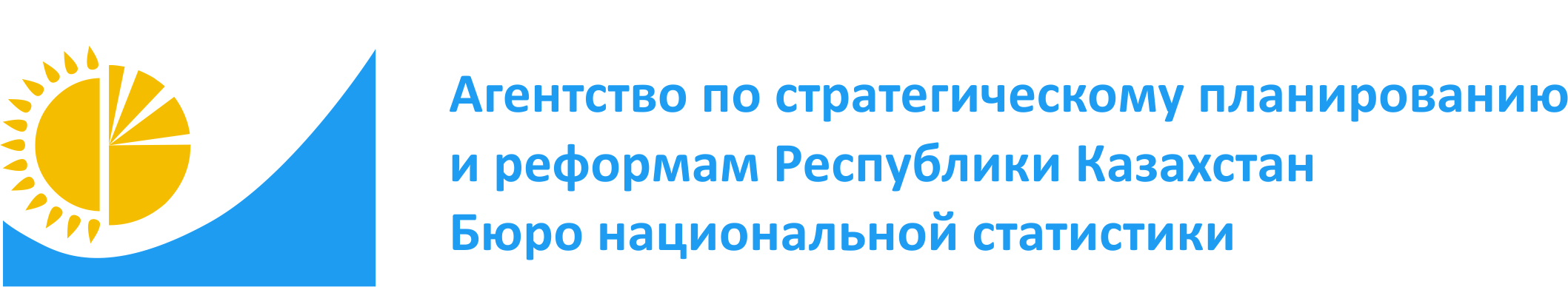 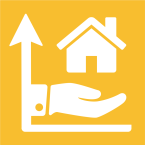 www.stat.gov.kzwww.stat.gov.kzПресс-релиз  №  16-9-01-021020100000/9394 8 декабре 2021г.  №  16-9-01-021020100000/9394 8 декабре 2021г.ОбластьКоличество сделок купли-продажи за ноябрьИз нихИз нихНоябрь 2021 г. кНоябрь 2021 г. кЯнварь-               ноябрь                   2021г.
к январю-ноябрю2020г.ОбластьКоличество сделок купли-продажи за ноябрьиндивидуальные домаквартиры в много-квартирных домахоктябрю2021г.ноябрю2020г.Январь-               ноябрь                   2021г.
к январю-ноябрю2020г.Республика Казахстан46 09011 40834 6823,753,885,3Акмолинская 1 7896661 1237,434,456,0Актюбинская 2 7316112 1202,293,4в 2 разаАлматинская 2 8641 6611 2031,645,661,8Атырауская 1 8667821 0842,5в 2,1 разв 3,7 разЗападно-Казахстанская1 445456989-3,630,358,0Жамбылская1 4817017801,948,446,3Карагандинская5 4018634 5385,571,1в 2 разаКостанайская2 0594601 599-1,354,648,8Кызылординская1 095600495-1,585,0в 2,1 разМангистауская3 0017692 2321,693,9в 4,2 разаПавлодарская1 5872741 3130,656,446,9Северо-Казахстанская849377472-1,526,915,2Туркестанская1 351879472-8,648,388,4Восточно-Казахстанская2 7449191 8254,538,549,3г. Нур-Султан7 6731387 53519,173,792,3г. Алматы6 3977425 655-2,127,059,2г. Шымкент1 7575101 2471,09,342,0Исполнитель:Б. АйдаровТел. +7 7172 74 97 95be.aidarov@aspire.gov.kzДиректор департамента:Д.ИсаевТел. +7 7172 74 90 58 D.Isaev@aspire.gov.kzПресс-служба:Алданғарқызы Әсем Тел. +7 7172 74 90 02E-mail: a.aldangarkyzy@aspire.gov.kzАдрес:.Нур-СултанПроспект Мәнгілік Ел, 8Дом Министерств, 4 подъезд